Oaks Science Knowledge Organiser Term 4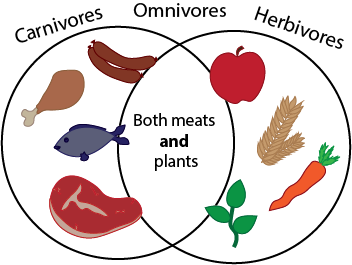 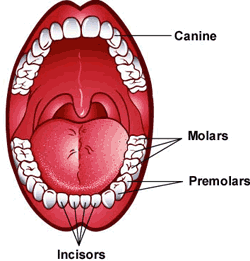 Key ObjectivesTo classify and identify different types of teeth and their functions.To recognise how and why we must take care of our teeth.To describe the functions of parts of the human digestive system.To recognise what a food chain represents. To construct and interpret a variety of food chains. To identify producers, predators and prey.To make observations and record findings using scientific language and labelled diagrams.Key VocabularySticky FactsThe oesophagus is the food highway that takes your food from your mouth down into your stomach so that digestion can begin.The stomach is filled with powerful acids that break down the food into smaller pieces. It also lets us know when we are hungry.The main job for the small intestine is to absorb nutrients and minerals from food. In fact, 90% of food absorption takes place here, making it our main digestion location.The outside of our teeth are covered with enamel and the inside have blood vessels and nerves.molarA tooth for grinding food at the back of the mouth.incisorA tooth for biting food, at the front of the mouth.canineA pointy tooth for gripping food.enamelThe hard covering of the tooth.decayWhat happens when teeth aren’t cared for properly.digestionBreaking down food.oesophagusThe scientific name for the food pipe.stomachA bag of muscle used in the first part of digestion.small and large intestine.Small: The thin tube where broken down food is absorbed.Large: Absorbs water and stores undigested food.carnivoreAnimals such as lions whose main way of getting food is to kill and eat other animals.herbivoreAnimals such as cows that mainly eat plants.omnivoreAnimals, like you, that eat both plants and meat.